The WPSC Council trip to Madonna di Campiglio, Italy  $1,575!!January 18-26, 2019 (depart on the 18th, arrive on the 19th)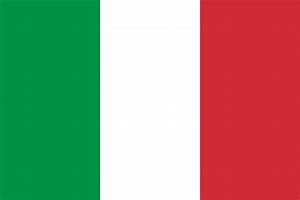 Madonna di Campiglio, is a discreet and elegant town that many consider as Italy’s number one ski resort as well as one of the most important resorts in the Alps.  The Ski Area has 57 lifts and 150 km of ski runs, with a capacity of more than 31,000 people per hour and is linked  up to the nearby ski resorts of Pinzolo, Folgarida and Marilleva.  Madonna di Campiglio is also famous for its high life and you will be in the center of it at the four-star Hotel Miramonti.  The hotel is situated between two Gondolas and all of the restaurants and nightlife.  But with your full, hot breakfast and five course dinners every night, you may not want to eat out too often.What you get:  Roundtrip Air from either Cleveland (12 seats) or Pittsburgh to Milan (21 seats).Roundtrip transfers between Milan and Madonna di Campiglio7 nights lodging including daily Breakfast and DinnerLift tickets are not included in the pricing for a three reasons:  1) Italian Lift passes run on consecutive days so you can’t take a day off if you want to.  2)  You do want to take a day off to explore the country side, go cross country skiing, shopping or exploring the glaciers  3)  Italian lift passes at the ticket window are less expensive than your local resort.  Madonna di Campiglio all-day lift tickets were $58 US this past season.Add $180 to the above rates for Single Supplement.  Not a bad deal.  All hotel rooms are standard but deluxe is available on request. Extensions are available through the Tour Operator.The Air Schedule is as follows but can be subject to change:  January 18 United #3455 Pittsburgh to Newark 235 pm-419pm   United #19 Newark to Milan 625 pm-825 am Jan 19January 26 United #18 Milan to Newark 1025 am-215 pm United #2329 Newark to Pittsburgh 400 pm-534 pmJanuary 18 United #302 Cleveland to Newark 255 pm-439pm United #19 Newark to Milan 625 pm-825 am  Jan 19January 26 United #18 Milan to Newark 1025 am-215pm United #2124 Newark to Cleveland 400pm-540 pmAs we only have 33 seats, this trip is expected to sell quickly.  Please send in your completed trip application, a copy of your passport and a $300 deposit made payable to: Western Pennsylvania Ski Council. Send to: Craig Schneider 518 West 9th Street, Erie, PA 16502 His contact info with questions is: (814) 392-8011 email of <craigers518@msn.com>Madonna di Campiglio 2019 RESERVATION FORM(Please one form per person)Name ________________________________________________Name on passport _______________________________________Requested roommate ______________________________Ski club membership _________________Address ______________________________________________________City, State Zip ______________________________________Telephone ______________________Email ______________________________________ Birthday ___________________Airport you want to fly out of:  Pittsburgh __________   Cleveland ______________Please include with your reservation a copy your Passport (be sure you passport is valid 6 months beyond your return date.Western Pennsylvania Ski Council Release FormStatement of Purpose: The Western PA Ski Council provides services such as ski trips and activities as a benefit to member clubs through the participation of volunteer leaders who receive no discounts or compensation for their service. Said leaders are not professionally trained but undertake the trip/activity leadership to the best of their knowledge and ability and spend many hours during and off-season, organizing, arranging and leading trips and events. Release and Waiver of Liability and Indemnity Agreement to the Western PA Ski CouncilI, the below named individual, being 18 years of age or older, if under 18, signature of parent, in consideration of services which have been or will be performed by the Western PA Ski Council, in providing travel arrangements and activities and of being permitted to participate in the Council trips, activities, events and other functions which I recognize as being hazardous, do for myself, my personal representatives, and next of kin:hereby release, waive, discharge and covenant not to sue or hold liable the Western PA Ski Council, its officers, directors, event leaders and trustees, all for the purposes herein, referred to as Releases, from all loss or damage and any claims or demands therefore, on account of injury to the person or property, or resulting in death, whether caused by the negligence of Releases or otherwise, while for any purpose participating in any event or activity; and hereby agree to indemnify and save and hold harmless the Release from any loss, liability, damage, or the cost they may incur due to my presence and or participating during any activity, and whether caused by the negligence of the Release or otherwise; andhereby assume full responsibility for any risk of bodily damage, death or property damage due to negligence of Release or otherwise while traveling, participating or for any purpose while engaged in such activities. I expressly agree that the foregoing Release, Waiver and Indemnity Agreement is intended to be as broad and inclusive as is permitted in the state, states, and countries in which the activity is conducted and that if any portion thereof is held invalid, it is agreed that the balance of the agreement shall continue in full legal force and effect; andHereby acknowledge the agreement of the Contract of Carriage of the airlines.I have read and voluntarily signed the Release and Waiver of Liability and Indemnity Agreement, which shall remain in full legal force and effect until such time that I notify the Western PA Ski Council in writing that this agreement is voided.Print Name:____________________ Signature:_____________________Date:_____